WYPRAWKA  PRZEDSZKOLAKA PM 25Codzienny ubiór - największa moda to wygoda - wygodna koszulka z krótkim rękawem  i rozciągliwym dekoltem,- „ubiór na cebulkę” rozpinana bluzka lub sweterek,- wygodne, rozciągliwe spodnie na gumce lub legginsy,Worek  W przedszkolu bardzo dobrze znane jest nam powiedzenie „w razie wypadku”, dlatego  drogi rodzicu przygotuj dla swojego przedszkolaka porządnie wyposażony worek, w którym będzie znajdować się:- majtki  2 szt., koszulka, spodnie lub legginsy (najlepiej z długą i krótką nogawką i na gumkę), skarpetki.- woreczki na zabrudzoną bieliznę.Kapcie – obuwie zmienneNajlepiej na rzepy i z podeszwą antypoślizgowąWszystkie wyżej wymienione rzeczy proszę podpisać.  
W miarę możliwości proszę zaznaczać na ubraniach inicjały dziecka (np. na metce).Inne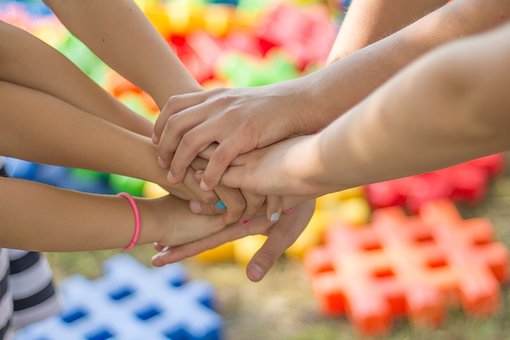  - 2 kartoniki chusteczek higienicznych- chusteczki nawilżone- ręcznik papierowy- ryza białego papieru- papierowa teczka na gumkę (na prace dziecka) - podpisana